Rusztowania aluminiowe elewacyjne - gdzie je zamówić?Gdzie zamówić rusztowania aluminiowe elewacyjne? Jeśli jest to tematyka, która Cie interesuje, zapoznaj się z treścią naszego artykułu.Rusztowania aluminiowe elewacyjne - do czego służąDo czego służą rusztowania aluminiowe elewacyjne? Jakie są rodzaje rusztowań dostępne na rynku? Czytaj o tym w naszym artykule.Rodzaje rusztowań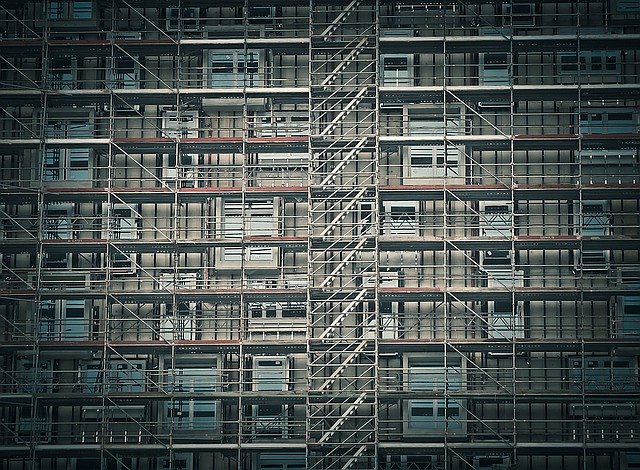 Czym są rusztowania? To konstrukcje, które cechuje tymczasowość. Ich zadaniem jest umożliwienie prowadzenia prac na wysokości od dwóch do kilkudziesięciu metrów ponad podłożem takim jak ziemia czy podłogą pomieszczenia lub innej przestrzeni. Jakie istnnieją rodzaje rusztowań na rynku? Dostępnych jest wiele rozwiązań między innymi rusztowania aluminiowe elewacyjne, rusztowania ramowe bądź też modułowe, rusztowania stojakowe, kozłowe, jezdne, wspornikowe, systemowe i specjalne.Rusztowania aluminiowe elewacyjne z firmą SLV GroupSLV Group to firma, która w ramach swojej działalności oferuje produkcję rusztowań. W ofercie produktowej firmy znajdują się nowoczesne systemy rusztowań modułowych (SLV-M) oraz rusztowań fasadowych, rusztowania aluminiowe elewacyjne zwanych również rusztowaniami ramowymi. Co ważne, duże doświadczenie w produkcji i logistyce oraz zaangażowanie zespołu w projekty umożliwiają SLV Group dostarczanie rusztowań wysokiej jakości. Kolejna zaletą firmy jest realizacja zamówień w odpowiednim czasie dla każdego kontrahenta!